La Rete I.T.S. presenta la collezione  P/E 2017 Denim Made in Italy per chi ama lo stile “New Vintage”La collezione P/E 2017 della Rete I.T.S. propone pantaloni, giacche e camicie in tessuto denim, per uomo e donna,  in stile skinny, boyfriend e tapered, tutti rigorosamente prodotti e finiti in Italia secondo metodi di tessitura e confezione tradizionali, con tocchi manuali in tutti i passaggi, in grado di conferire ai capi quell’aura di imperfezione che li rende unici ed inimitabili.I materiali utilizzati vanno dai riciclati, ai cimosati, ai cotoni puri 100%, declinati dal profondo indaco al green cast tipico degli anni ’90, con tramature che richiamano gli open hand degli anni ’80.  Tutti i capi utilizzano la Smart Label, con tecnologia NFC e QR code, leggibile tramite smartphone, attraverso la quale si acquisiscono informazioni sulla tracciabilità di filiera e sulla collezione, certificando l’origine del prodotto.Fedele al proprio stile, la collezione “New Vintage” è caratterizzata dalle forti fiammature che evidenziano slub caratteristici dei capi giapponesi retrò, applicate a  tessuti stretch e superstretch nei capi skinny e superskinny    e dai tessuti con trattamenti usura del tipo “ice” con finissaggi allo zolfo per dare profondità ai neri e ai grigi.  I colori, le sfumature e le ombreggiature che ne risultano sono emozionanti e piene di vigore. Le aziende della Rete I.T.S. hanno adottato nel 2015 il decalogo della sostenibilità ambientale e sociale, in base al quale: rispettano le leggi sulla protezione ambientale, si adoperano per il risparmio energetico, si impegnano a privilegiare l'uso si materie prime rinnovabili e/o di riciclo, privilegiano le filiere produttive locali ed operano con criteri di equità sociale non utilizzando lavoro minorile, sommerso, né ogni altra forma di sfruttamento della manodopera.Le aziende della Rete I.T.S.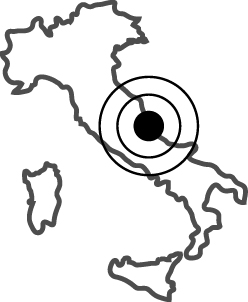 WASH ITALIA SPA – Sviluppo, supporto e finissaggio – lavanderia industrialehttp://www.washitalia.it/ITAC LAB SRL  -  Sviluppo collezioni e finissaggi – lavanderia e tintoria industriale http://www.itaclab.com/Abbigliamento G. & G. SRL – Modello – taglio  - Confezione di capi abbigliamento http://www.abbigliamentogg.com/DIENPI S.R.L. – etichette ed accessori per abbigliamento – design e produzione http://www.dienpi.com/labeling.cfmMACTEC SRL – produzione macchinari per il trattamento dei capi in denimhttp://www.mactec.it/